Сумська міська рада                                       VIІ СКЛИКАННЯ             СЕСІЯРІШЕННЯвід                   2018 року №            -МРм. Суми	Розглянувши звернення громадянина, надані документи, відповідно до протоколу засідання постійної комісії з питань архітектури, містобудування, регулювання земельних відносин, природокористування та екології Сумської міської ради від 18.01.2018 № 103 та статті 12 Земельного кодексу України, керуючись пунктом 34 частини першої статті 26 Закону України «Про місцеве самоврядування в Україні», Сумська міська рада ВИРІШИЛА:  Унести зміни до рішення Сумської міської ради від 21 грудня 2017 року          № 2905-МР «Про надання дозволу на розроблення проекту землеустрою щодо відведення земельної ділянки учаснику АТО Чернігову Р.В.», а саме: в пункті 1 додатку до рішення в графі 3 замість слів, цифр, знаків та символів                                «вул. Панфілова, біля буд. № 35» записати слова, цифри, знаки та символи «проїзд Новий, біля буд. № 2».Сумський міський голова                                                                     О.М. ЛисенкоВиконавець: Клименко Ю.М.Ініціатор розгляду питання –– постійна комісія з питань архітектури, містобудування, регулювання земельних відносин, природокористування та екології Сумської міської ради Проект рішення підготовлено постійною комісією з питань архітектури, містобудування, регулювання земельних відносин, природокористування та екології Сумської міської ради Доповідач – постійна комісія з питань архітектури, містобудування, регулювання земельних відносин, природокористування та екології Сумської міської ради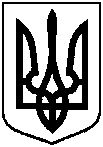 Проектоприлюднено30.01.2018 р.Про внесення змін до рішення Сумської міської ради від 21 грудня 2017 року                  № 2905-МР «Про надання дозволу на розроблення проекту землеустрою щодо відведення земельної ділянки учаснику АТО Чернігову Р.В.»